Thursday 26th March Psalm 18: 16 – 19He reached down from on high and took hold of me;
    he drew me out of deep waters.
17 He rescued me from my powerful enemy,
    from my foes, who were too strong for me.
18 They confronted me in the day of my disaster,
    but the Lord was my support.
19 He brought me out into a spacious place;
    he rescued me because he delighted in me.I expect there are a number of us today longing for a spacious place! It can be difficult to be confined to barracks, especially for those of us with activist tendencies who can see the need around. But here we have a promise that there is a spacious place offered us in the Lord. The Psalmist is sharing his testimony of how the Lord has rescued him. If you know Jesus today, this is your testimony! The Lord reached down from on high, took hold of you, drew you out of deep waters, rescued you from the enemy of your soul! The Lord is not unaware of our need. By sending Jesus on a rescue mission to save us from the death of separation from God, he has met our deepest need! Spend time today reflecting on what the has done for you. If you have an opportunity, share this with someone else. And then enjoy the truth that your heavenly Father delights in you!Father, thank you so much that your love is so great that you didn’t hold back, but came to our rescue when we were far from you. Thankyou that in Jesus you have brought us from death to life! When we remember all that you have done for us, we are encouraged that nothing is impossible for you. So we lift to you the current situation that we face as a nation. We ask you for your deliverance, and pray that through this time, many people will call out to you and discover in Jesus the ‘spacious place’ of forgiveness, healing and life in all its fullness.Today, we continue to pray for those in Government. Bless them. Give them wisdom and courage. Lead them in right decisions. May they hear your voice above any other. In Jesus name. Amen.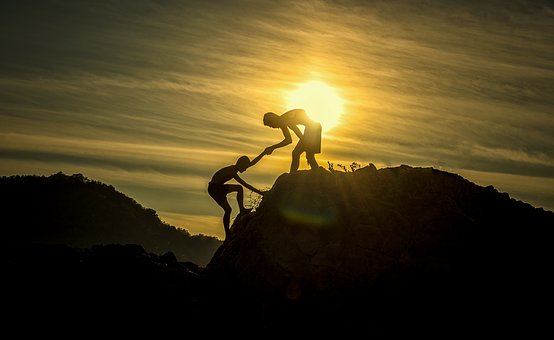 